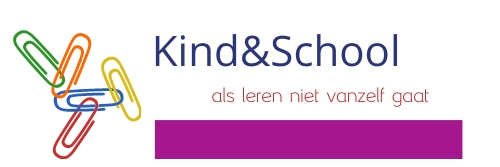 Aanmeldformulier voor onderzoek In te vullen door groepsleerkracht en intern begeleiderWij vragen u de probleemanalyse volledig in te vullen. Indien bij de ontwikkelingsgebieden bepaalde vragen met betrekking tot de hulpvraag voor deze leerling niet relevant zijn, kunt u dit aangeven met: n.v.t. Indien de informatie elders terug te vinden is, kunt u hiernaar verwijzen. LEERLINGGEGEVENSSCHOOLGEGEVENSWij vragen u bij een handelingsgericht onderzoek de volgende informatie mee te sturen (indien aanwezig en relevant):kopie van de CITO-LOVS-gegevens inclusief AVIrecente gespreksnotities gegevens pedagogisch-didactisch onderzoekhandelingsplannenobservatiegegevensrapportage van derden (na toestemming van ouder(s)/ wettelijk vertegenwoordiger(s))Opgesteld door:					Functie:Bevoegd gezag school :	Plaats:							Datum:Handtekening	Datum: Handtekening vader*	Handtekening moeder*		Handtekening wettelijk vertegenwoordiger(s)**Kind&School kan alleen onderzoek doen indien beide ouder(s)/ wettelijk vertegenwoordiger(s) hiervoor getekend hebben. De enige uitzondering hierop is de situatie waarin één ouder met het ouderlijk gezag belast is.PROBLEEMANALYSE (groep 1 tot en met 8)U wordt verzocht de voor deze hulpvraag relevante vragen te beantwoorden. Indien bepaalde vragen met betrekking tot deze leerling niet relevant zijn, kunt u dit aangeven met: n.v.t.
LEER- en SOCIAAL EMOTIONELE ONTWIKKELING JONGE KIND (groep 1 en 2, eventueel groep 3)LeerOntwikkeling  (groep 3 tot en met 8)ONTWIKKELING VAN DE WERKHOUDING  en MOTORIEK (groep 1 tot en met 8)ONTWIKKELING VAN DE TAALVAARDIGHEID (groep 1 tot en met 8) Overige relevante informatie (groep 1 tot en met 8)Sinds 1 november 2020 verstuurt Kind&School onderzoeksverslagen, rapportages etcetera niet meer per post maar digitaal, beveiligd met Zivver, waarmee privacygevoelige informatie op een veilige manier wordt verstuurd.Praktijkadres Kind&School: Schoutenkampweg 161Postcode: 3768AD SoestE-mail: info@kind-en-school.nlKind&School is een samenwerking  van RT Soest en EduVisie Praktijkhouder RT Soest: Charlotte VeenendaalRemedial Teacher en Master SEN Medebehandelaar dyslexie en dyscalculieMobile: 06-41464737E-mail: info@rtsoest.nlWebsite: www.rtsoest.nl                  Lidnr LBRT: 162579Praktijkhouder EduVisie: Mieke van BodegomOrthopedagoog/GZ-psycholoog/EMDR therapeut E-mail: miekevanbodegom@eduvisie.nlMobile: +31 655158766BIG registratie: 69050086525NVO/NIP dyslexiedeskundigenbestandNaam                                                            jongen/ meisjeGeboortedatumGroepsverloopGroepsgrootte / Combinatiegroep          leerlingen     /        ja / nee       Naam van de schoolAdresPostcode/ PlaatsTelefoonNaam groepsleerkrachtE-mail groepsleerkrachtNaam intern begeleiderE-mail intern begeleiderMobiele nummer intern begeleiderContactpersoon Kind&School  leerlingbegeleidingReden van aanmeldingWat is de hulpvraag?Welke verwachtingen heeft u van het onderzoek?Sinds wanneer speelt het probleem?Wat is de visie van de ouders op het probleem?Waar loopt de leerkracht in de begeleiding het meest tegenaan?Wat zijn momenteel de onderwijsbehoeften van de leerling? Wat heeft de leerling naar uw idee nodig?Waar is de leerkracht het meest tevreden over in de begeleiding van de leerling?Welke mogelijke verklaring(en) worden er voor de problemen gezien?Welke extra begeleiding en/ of aanpassingen heeft de leerling (gehad)? Welke dispenserende en compenserende maatregelen worden ingezet? (handelingsplannen, extra hulp in/ buiten de groep, externe hulp, geïnvesteerde tijd). Handelingsplannen toevoegen.Wat is het resultaat van de begeleiding? Wat werkt goed, wat werkt niet goed en hoe komt dit?Hoe ervaart de leerling de gesignaleerde problemen?Wat zijn de positieve aspecten en kansen van de leerling? Waar is de leerling goed in?Wat zijn beschermende en risicofactoren in de groep?Zijn er bijzonderheden met betrekking tot de functie- en cognitieve ontwikkeling? (auditieve discriminatie, auditief geheugen, rijmen, visuele discriminatie, visueel geheugen, oriëntatie in ruimte en tijd)Zijn er bijzonderheden met betrekking tot de taal-denkontwikkeling? (abstractievermogen, ontwikkelingsmaterialen, kennis van begrippen, inzicht in hoeveelheden, belangstelling voor geschreven/ gedrukte taal, beginnende geletterdheid, beginnende gecijferdheid)Zijn er bijzonderheden in de sociaal-emotionele ontwikkeling (contact met leerkracht,klasgenootjes, spel, plezier in school, stemming)Hoe zou u het rekenen omschrijven?Inzicht:Automatiseren:Hoe zou u het technisch en begrijpend lezen omschrijven?Technisch lezen (deelvaardigheden, woordniveau, tekstniveau):Begrijpend lezen:Hoe zou u het spellen en stellen omschrijven?Spellen (deelvaardigheden, woordniveau, tekstniveau):Stellen (zinsbouw, woordgebruik, logische opbouw, zelfstandige uitvoering):Hoe omschrijft u de werkhouding?Motivatie:Concentratie:Taakaanpak (bijvoorbeeld doordacht/ ondoordacht, impulsiviteit, tempo, zelfstandigheid):Bijzonderheden omtrent de motoriek?Fijne motoriek-schrijfmotoriekGrove motoriekBijzonderheden omtrent de taalvaardigheid? (articulatie, zinsbouw, woordenschat en uitdrukkingsvaardigheid, meertaligheid?) Bijzonderheden omtrent het geheugen voor talige informatie? (Het onthouden en aanleren van namen, kleuren, dagen van de week, opdrachten, et cetera).Overige opmerkingen (onder andere schoolverzuim, schoolwisselingen, medische informatie)Is de leerling bekend, onder behandeling (geweest) bij:logopediefysiotherapiemaatschappelijk werkschoolartskinderartskindertherapeutremedial teaching (buitenschools)psycholoog / orthopedagoogBureau Centrum Jeugd en GezinGGZAnders, namelijk ………..Eventueel rapportage in kopie bijvoegen (na toestemming van ouders)Eventueel rapportage in kopie bijvoegen (na toestemming van ouders)